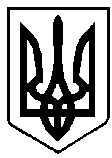 М І СЬ К И Й   Г О Л О В Ам. ВарашР О З П О Р Я Д Ж Е Н Н Я24.05.2023 									№140-Род-23-3120Про засідання виконавчогокомітету Вараської міської радиВідповідно до Регламенту виконавчого комітету міської ради, затвердженого рішенням міської ради від 29.03.2013 №781 (зі змінами), врахувавши пропозиції структурних підрозділів виконавчого комітету міської ради, керуючись статтями 42, 53 Закону України «Про місцеве самоврядування в Україні»:	1. Провести засідання виконавчого комітету Вараської міської ради             26 травня 2023 року о 11.00 год. у залі засідань виконавчого комітету (3 поверх) з порядком денним:	1.1. Про звіт щодо виконання бюджету Вараської міської територіальної громади за I квартал 2023 року (№203-ПРВ-23-7310).	1.2. Про затвердження переможця конкурсу з визначення автомобільного перевізника на міському автобусному маршруті загального користування №6 «Собор – Залізнична станція» (№207-ПРВ-23-7210).	1.3. Про проведення ярмаркових заходів на території Мульчицького старостинського округу Вараської МТГ (№197-ПРВ-23-7230).	1.4. Про проведення ярмаркових заходів на території Старорафалівського старостинського округу Вараської МТГ (№201-ПРВ-23-7230).	1.5. Про проведення ярмаркових заходів на території Більськовільського старостинського округу Вараської МТГ (№202-ПРВ-23-7230).	1.6. Про внесення змін до рішення виконавчого комітету Вараської міської ради від 28.03.2023 №90-РВ-23 (№208-ПРВ-23-7230).	1.7. Про визнання таким, що втратило чинність рішення виконавчого комітету Кузнецовської міської ради від 29.08.2014 №166 (№184-ПРВ-23-7230).	1.8. Про погодження внесення змін до договору оренди нерухомого майна, що належить до комунальної власності від 01.07.2009 №2/09 (№188-ПРВ-23-4340).	1.9. Про погодження внесення змін до договору оренди нерухомого майна, що належить до комунальної власності від 21.08.2015 №4/15 (№189-ПРВ-23-4340).	1.10. Про погодження внесення змін до договору оренди індивідуально визначеного нерухомого майна, що належить до комунальної власності від 12.05.2014 №11/14 (№190-ПРВ-23-4340).	1.11. Про погодження внесення змін до договору оренди індивідуально визначеного нерухомого майна, що належить до комунальної власності від 12.05.2014 №12/14 (№191-ПРВ-23-4340).	1.12. Про погодження внесення змін до договору оренди індивідуально визначеного нерухомого майна, що належить до комунальної власності від 12.05.2014 №13/14 (№192-ПРВ-23-4340).	1.13. Про погодження внесення змін до договору оренди індивідуально визначеного нерухомого майна, що належить до комунальної власності від 12.05.2014 №10/14 (№193-ПРВ-23-4340).	1.14. Про погодження внесення змін до договору оренди індивідуально визначеного нерухомого майна, що належить до комунальної власності від 12.05.2014 №14/14 (№194-ПРВ-23-4340).	1.15. Про погодження передачі в оренду нерухомого майна комунальної власності без проведення аукціону Рівненській обласній організації Товариства Червоного Хреста України (№196-ПРВ-23-4320).	1.16. Про погодження передачі в оренду нерухомого майна комунальної власності без проведення аукціону Сарненському місцевому центру з надання безоплатної вторинної правової допомоги (№200-ПРВ-23-4320).	1.17. Про державну реєстрацію права комунальної власності на об’єкт нерухомого майна (№204-ПРВ-23-4320).	1.18. Про погодження передачі в оренду нерухомого майна комунальної власності без проведення аукціону (мкр-н Вараш, 11, секція 3б) (№205-ПРВ-23-4320).	1.19. Про виключення об’єктів оренди нерухомого майна з Переліку другого типу (№222-ПРВ-23-4320).	1.20. Про визначення кандидатури на представлення до присвоєння почесного звання України «Мати-героїня» (№206-ПРВ-23-7132).	1.21. Про надання повноважень, на період дії на території України надзвичайного або воєнного стану, на складання Акта встановлення факту здійснення догляду (№220-ПРВ-23-7111).	1.22. Про новий склад комісії для комплексного визначення індивідуальних потреб особи, яка потребує надання соціальних послуг (№219-ПРВ-23-7111).	1.23. Про навий склад комісії по визначенню кандидатур на присвоєння почесного звання України «Мати-героїня» (№215-ПРВ-23-7132).	1.24. Про новий склад комісії щодо розгляду заяв внутрішньо переміщених осіб про призначення грошової компенсації (№216-ПРВ-23-7132).	1.25. Про новий склад комісії щодо розгляду заяв членів сімей осіб, які загинули (пропали безвісти), померли, та осіб з інвалідністю про призначення грошової компенсації (№217-ПРВ-23-7132).	1.26. Про реєстрацію помічника … в особі … (№209-ПРВ-23-7111).	1.27. Про реєстрацію помічника … в особі … (№210-ПРВ-23-7111).	1.28. Про реєстрацію помічника … в особі … (№211-ПРВ-23-7111).	1.29. Про реєстрацію помічника … в особі … (№212-ПРВ-23-7111).	1.30. Про реєстрацію помічника … в особі … (№213-ПРВ-23-7111).	1.31. Про затвердження подання щодо можливості призначення опікуном … (№214-ПРВ-23-7111).	1.32. Про затвердження подання щодо можливості призначення опікуном …. (№218-ПРВ-23-7111).	1.33. Про реєстрацію помічника … в особі … (№221-ПРВ-23-7111).	1.34. Про затвердження висновку щодо визначення способу участі батька … у вихованні та спілкуванні з малолітньою дитиною … (№198-ПРВ-23-7401).	1.35. Про визначення способу участі батька … у вихованні та спілкуванні з малолітньою дитиною, … (№199-ПРВ-23-7401).	2. Організаційному відділу управління документообігу та організаційної роботи (У.Остапович) запросити на засідання членів виконавчого комітету Вараської міської ради та інших учасників, забезпечити членів виконавчого комітету матеріалами, в електронній формі, до засідання виконавчого комітету.	3. Контроль за виконанням розпорядження лишаю за собою.Міський голова				Олександр МЕНЗУЛ